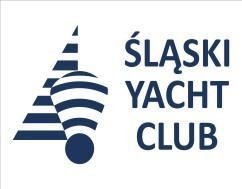 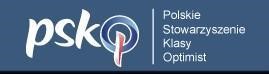 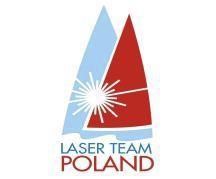 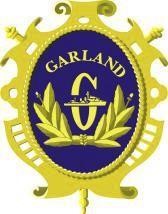 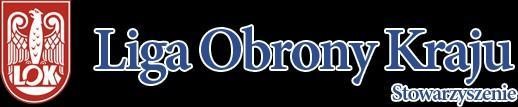 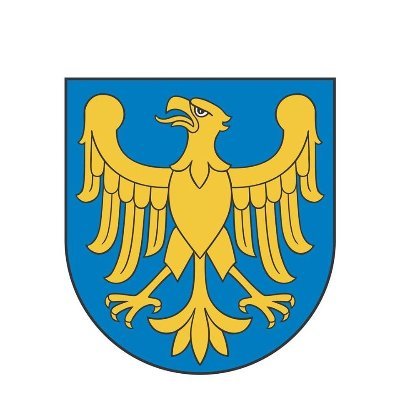 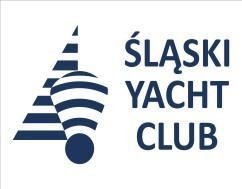 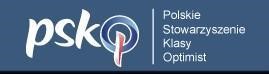 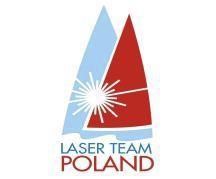 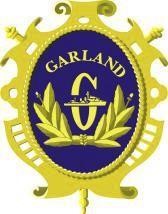 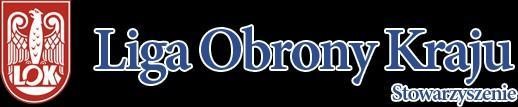 III Dzierżno Cup, Rzeczyce 2-3.10.2021Pod patronatem Starosty powiatu gliwickiego,Mistrzostwa LOKZAWIADOMIENIE O REGATACH1	ORGANIZATOR1.1	Organizatorami regat są Klub Wodny Ligi Obrony Kraju Garland Gliwice i Śląski Yacht Club.1.2	Regaty będą rozgrywane na jez. Dzierżno Duże k. Gliwic w dniach 2-3.10.2021r.2	PRZEPISY2.1	Regaty zostaną rozegrane zgodnie z ‘przepisami’ zdefiniowanymi w Przepisach Regatowych Żeglarstwa World Sailing 2021-2024, Regulaminami PSKO 2021 i PSKL 2021.2.2	Dodatek P - specjalne procedury dla przepisu 42 - będzie miał zastosowanie.3	WARUNKI UCZESTNICTWA, ZGŁOSZENIA I KLASY3.1	W regatach mogą uczestniczyć zawodnicy posiadający uprawnienia wynikające z Kodeksu Uprawnień World Sailing.3.2	Regaty rozegrane zostaną w następujących klasach: Optimist gr. A, B, Laser 4.7, Laser Radial3.3	Wpisowe do regat wynosi 80 zł. Wpłaty dokonujemy wyłącznie na konto podane poniżej. W przypadku braku dokonania zgłoszenia w sposób opisany w pkt. 4.1, kwota wpisowego do regat zostaje podniesiona o 50%.Nr konta KW LOK Garland Gliwice:48 1240 6074 1111 0010 7183 7061W tytule przelewu: Wpisowe do regat, Imię i nazwisko zawodnika, Klub4	ZGŁOSZENIA W MIEJSCU REGAT4.1	Zgłoszenia do regat należy dokonać drogą internetową do dnia 29.9.2021 r. na platformie upwind24.plzgłoszenia za pomocą platformy upwind.pl są zgłoszeniami finalnymi, nie ma możliwościzgłoszenia się w biurze regatzgłaszając się w systemie zawodnik/trener deklaruje poprawność podanych danych4.2	KR ma prawo do wyrywkowego sprawdzenia dokumentów w miejscu regat, obowiązuje posiadanie następujących dokumentów:dowód wpłaty wpisowego do regat;aktualne badania lekarskielicencja sportowa zawodnika PZŻ;ubezpieczenie OC na sumę gwarancyjną min. 1 500 000 EUR;certyfikat lub świadectwo pomiarowe zgłaszanego jachtu z ustalonym numerem klasowym;licencja PZŻ na reklamowanie indywidualne (jeśli dotyczy).5	PROGRAM REGAT5.1	Program regat będzie następujący:2.10.2020 Sobota - 11.30 start do pierwszego wyścigu, następne wg komunikatu KS.3.10.2020 Niedziela - 11.00 start do pierwszego wyścigu, następne wg komunikatu KS.3.10.2020 Niedziela - 16.00 uroczyste zakończenie regat.5.2	Planowane jest rozegranie 8 wyścigów.5.3	W dniu 3.10.2020 żaden sygnał ostrzeżenia nie może być podany później niż o godz. 14.00.INSTRUKCJA ŻEGLUGIInstrukcja żeglugi będzie dostępna na tablicy ogłoszeń na platformie upwind24.plTRASY ROZGRYWANIA REGATTrasa regat przedstawiona będzie w Instrukcji Żeglugi.8	PUNKTACJA8.1	Regaty zostaną uznane za ważne po rozegraniu 1 wyścigu.8.2	W przypadku rozegrania 4 i więcej wyścigów, jeden najgorszy rezultat jachtu będzie odrzucony.9	ŁODZIE TRENERÓW I OBSERWATORÓWWszystkie motorówki trenerów i obserwatorów uczestniczących w regatach wymagają akredytacji organizatora regat podczas procedury zgłoszeniowej i przesłanie jej na adres mailowy stempel.fm@interia.pl10	PRAWA DO WIZERUNKUZgłaszając się do regat zawodnik wyraża zgodę na:bezpłatne wykorzystanie swego wizerunku przez Organizatora i sponsorów podczas zdjęć,filmów i innych reprodukcji w czasie trwania regat oraz we wszystkich materiałach dotyczących regat.przetwarzanie danych osobowych, zawartych w zgłoszeniu do regat dla celówprzeprowadzenia zawodów, przez administratora danych osobowych - KW LOK GarlandGliwice, ul. Nad Kanałem 7, 44-120 Pyskowice i Śląski Yacht Club ul. Jagiellońska 21,44-100 Gliwice. Niniejszym każdy zawodnik zostaje poinformowany, że podanie danych jest dobrowolne, lecz konieczne do udziału w regatach, oraz że przysługuje mu prawo dostępu do treści jego danych i ich poprawiania.umieszczenie danych osobowych w publicznie dostępnych wykazach i informacjach: listachstartowych, wynikach regat, zestawieniach protestów i innych dokumentach, których publikacja jest konieczna do przeprowadzenia regat zgodnie z obowiązującymi przepisami. Zgoda dotyczy następujących danych: imienia/imion i nazwiska, nr licencji zawodnika, przynależności klubowej, daty urodzenia, adresu e-mail.Ustalenia zawarte w tym punkcie dotyczą również osób wspierających zawodnika.11	NAGRODYZa zajęcie miejsc 1-3 zawodnikom wręczone zostaną puchary, dyplomy i nagrody rzeczowe. Warunkiem przyznania nagród w klasie jest start minimum 5 załóg z 2 klubów.12	ZASTRZEŻENIE ODPOWIEDZIALNOŚCIWszyscy uczestnicy biorą udział w regatach na własną odpowiedzialność. Żadna z czynności wykonana lub niewykonana przez organizatorów nie zwalnia uczestników regat od ponoszenia odpowiedzialności za jakąkolwiek szkodę spowodowaną przez zawodnika lub jego jacht, wynikającą z udziału w regatach.13	INFORMACJE I OSOBY KONTAKTOWEOrganizator: www.kwgarland.pl https://www.facebook.com/kwgarland/ www.syc.com.pl   https://www.facebook.com/SlaskiYachtClub/ Kamil Stęplowski, tel. 602 676 091, stempel.fm@interia.pl14	PARTNERZY:Starostwo Powiatowe w GliwicachLOK Stowarzyszenie Biuro Śląskiego Zarządu WojewódzkiegoŚląski Związek ŻeglarskiUrząd Marszałkowski Województwa Śląskiego